Sample Social Media Posts:
(Feel free to use accompanying image cards or just use links to videos. Depending on your platform, the links may auto-generate an image)
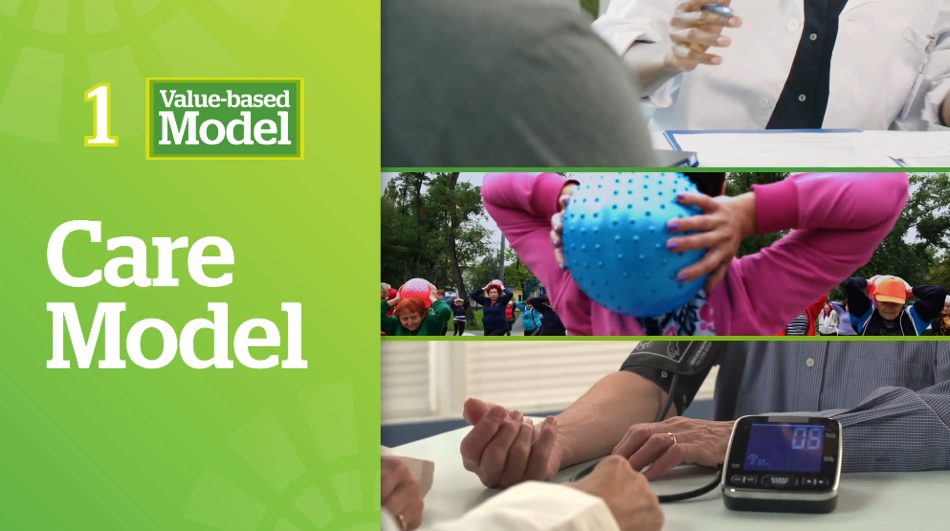 https://vimeo.com/533692971 OneCare Vermont and participating health care partners—like us at [ORGANIZATION NAME]—are working to transition the health care system in Vermont from what is called a “fee-for-service” model to a “value-based care” model. In this short video, learn what these two terms mean and why OneCare Vermont—our state’s local accountable care organization—has undertaken the herculean task of transforming the way we pay for and deliver care. The video also gives a brief overview of OneCare’s three core business areas that work in concert toward the mission to improve health outcomes and reduce health care spending. 
https://vimeo.com/556216164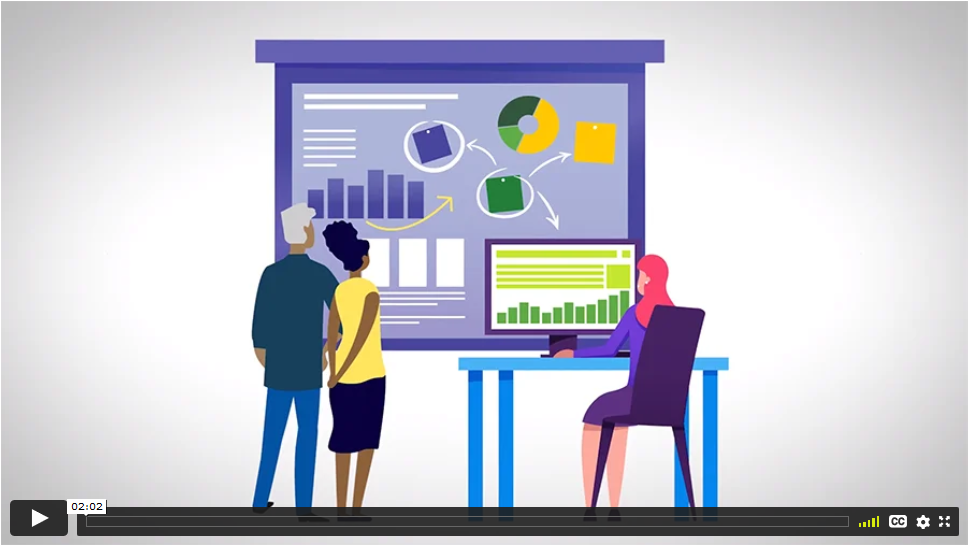 Taking on one of the most pressing issues of our time is important and exciting work that takes innovation and determination. OneCare Vermont, of which we at [ORGANIZATION NAME] are members—works in three core business areas toward the mission to transform the way health care is paid for and delivered in Vermont: Network Performance Management, Payment Reform, and Data & Analytics. In this video, dive into the details of what OneCare offers member providers—like us at [ORGANIZATION NAME]—in terms of data and analytics and how the information is used by providers to deliver better quality care and improve health outcomes.
https://vimeo.com/586425303
At [ORGANIZATION NAME] we are members of the OneCare Vermont Accountable Care Organization. OneCare Vermont pays members fixed monthly amounts to care for patients, helping shift focus to delivering the best care, not the most care. This innovative approach stabilizes health care costs and allows us to invest more in preventive care and care coordination for patients with chronic illness.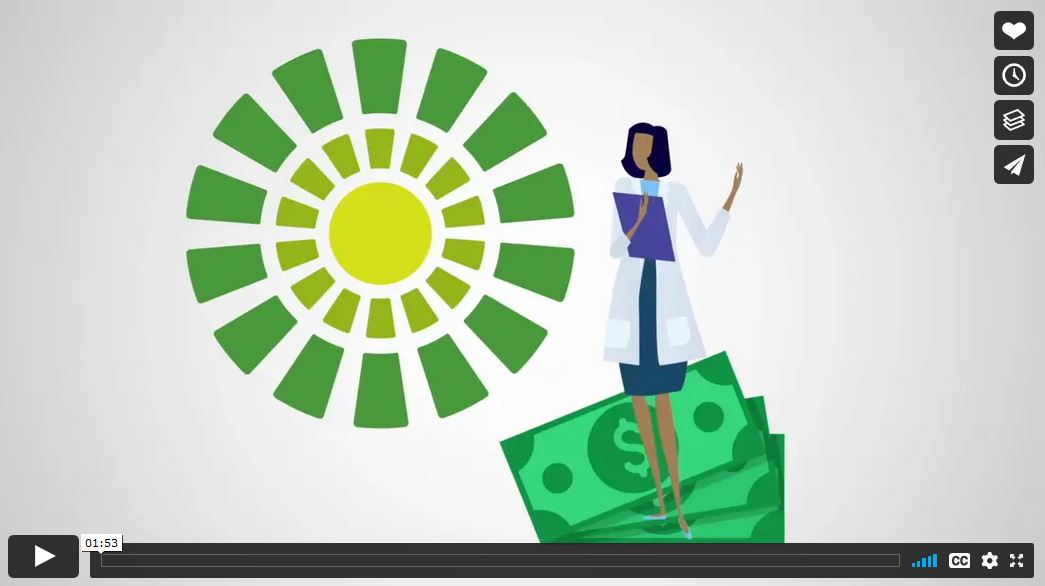 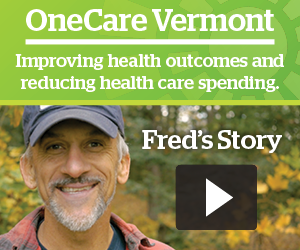 https://vimeo.com/479923984 
This story is a case study in care coordination. Fred’s story is based on a real Vermonter whose health improved and health care costs were reduced as a result of care coordination, a key strategy of OneCare Vermont and [ORGANZATION NAME]. 